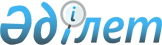 Об установлении ограничительных мероприятий на территории крестьянского хозяйства "Даурен Д", расположенного в городе Аксу
					
			Утративший силу
			
			
		
					Решение акима города Аксу Павлодарской области от 30 января 2018 года № 4. Зарегистрировано Департаментом юстиции Павлодарской области 14 февраля 2018 года № 5857. Утратило силу решением акима города Аксу Павлодарской области от 31 июля 2018 года № 8 (вводится в действие со дня его первого официального опубликования)
      Сноска. Утратило силу решением акима города Аксу Павлодарской области от 31.07.2018 № 8 (вводится в действие со дня его первого официального опубликования).
      В соответствии с пунктом 2 статьи 33 Закона Республики Казахстан от 23 января 2001 года "О местном государственном управлении и самоуправлении в Республике Казахстан", подпунктом 9) пункта 2 статьи 10 Закона Республики Казахстан от 10 июля 2002 года "О ветеринарии", аким города Аксу РЕШИЛ:
      1. В связи с выявлением болезни животных установить ограничительные мероприятия по бруцеллезу крупного рогатого скота на территории крестьянского хозяйства "Даурен Д", расположенного в городе Аксу.
      2. Рекомендовать государственному учреждению "Аксуская городская территориальная инспекция Комитета ветеринарного контроля и надзора Министерства сельского хозяйства Республики Казахстан" (по согласованию), республиканскому государственному учреждению "Аксуское городское управление охраны общественного здоровья" (по согласованию), государственному учреждению "Отдел ветеринарии города Аксу" принять необходимые меры, вытекающие из данного решения.
      3. Контроль за исполнением настоящего решения возложить на заместителя акима города Аксу Мусина М.А.
      4. Настоящие решение вводится в действие со дня его первого официального опубликования.
					© 2012. РГП на ПХВ «Институт законодательства и правовой информации Республики Казахстан» Министерства юстиции Республики Казахстан
				
      Аким города Аксу

Н. Дычко

      "СОГЛАСОВАНО"
Руководитель республиканского
государственного учреждения
"Аксуское городское управление
охраны общественного здоровья"

А. Жалелов

      "30" января 2018 года

      "СОГЛАСОВАНО"
Руководитель государственного учреждения
"Аксуская городская территориальная
инспекция Комитета ветеринарного
контроля и надзора Министерства
сельского хозяйства
Республики Казахстан"

Г. Батаев

      "30" января 2018 года
